課題八 世界公民與人道工作中國政府的人道救援行動 – 蘇丹撤僑行動閱讀以下資料，然後回答問題。資料整理自：中華人民共和國外交部網頁、人民日報網頁中國政府因甚麼事件展開撤僑行動？(請圈出正確答案)蘇丹政局不穩				B. 蘇丹發生嚴重天災蘇丹發生排華事件			D. 蘇丹與鄰國發生衝突以撤僑事件為例，證明中國政府是人道救援行動的受益者、參與者還是建設者？受益者						B. 參與者建設者利用展館C02的資料，從中華文化角度看中國政府展開撤僑行動的原因。 ________________________________________________________________________________________________________________________________________________________________中央政府與特區政府共同合作的人道救援行動 – 土耳其地震救援工作閱讀以下資料，然後回答問題。資料整理自：中國文化研究院「通識‧現代中國」網〈中國地震救援隊〉在土耳其地震災害中，中國的行動反映了甚麼中國外交理念？_____________________________________________________________________________________________________________________________________________________________________________________________________________________________________________中國近年怎樣參與不同國際事務之中？香港又如何參與在其中？____________________________________________________________________________________________________________________________________________________________________________________________________________________________________________________________________________________________________________________________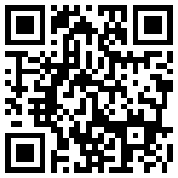 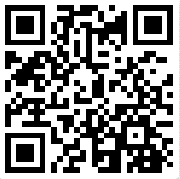 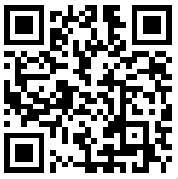 蘇丹撤僑行動非洲國家蘇丹於2023年發生內戰，促使中國政府展開撤僑行動。2023年4月，蘇丹武裝部隊(政府軍)與快速支援部隊(反政府軍隊)在蘇丹首都等多個地區爆發武裝衝突，危及平民的安全，多個國家決定撤走公民。中國外交部發言人‌‌毛寧於4月24日表示，第一批中國公民已安全撤至蘇丹鄰國。兩日後，外交部領事司司長吳璽透露，已有近1,100名中國公民從蘇丹安全撤離，其中包括香港特區居民。同時，中國海軍派出南寧艦、微山湖艦到蘇丹，協助撤離中國公民。27日，首批撤離的678人已隨艦安全抵達沙特阿拉伯吉達港。 此次緊急撤離任務，是中國海軍繼2011年利比亞行動和2015年也門撤離行動後，第三次派軍艦執行海外撤離任務。4月29日，首架運載中國公民的臨時航班，自沙特阿拉伯吉達港抵達北京首都國際機場。與此同時，中國海軍再次從蘇丹撤離轉運出493人，其中包括外籍人員221人。撤離行動最終於5月2日結束。在6天內，中國海軍南寧艦和微山湖艦行駛了超過1,140海哩，完成兩批共1,171人的撤離行動，累計轉運中國公民940人、外籍人員231人。土耳其地震救援工作2023年2月6日，土耳其發生兩次黎克特制7級以上強烈地震，造成土耳其和鄰國敍利亞傷亡慘重，幾千幢建築物倒塌，是當地逾80年來最嚴重災難，引起全球關注。中國政府隨即決定向土耳其提供首批4,000萬元人民幣緊急援助，並協調向敍利亞提供急需的救災物資。中國紅十字會亦決定向當地提供援助。當地的土耳其華僑也自發組織賑災，將籌集到的賑災物資運送到土耳其有關部門。除「出錢」，中國也「出力」。作為國際救援現場的「常客」，中國救援隊再次萬里馳援。2月8日下午，中國救援隊飛越8,000多公里，抵達土耳其地震重災區之一哈塔伊省安塔基亞市，隨即投入搜救工作。緊跟國家步伐，加入援助土耳其災情的，還有香港。特區政府於2月8日派出共有59人的搜救隊前往土耳其。特區救援隊先與較早前已抵達哈塔伊省的中國救援隊會合，之後便展開搜救工作。救援隊派出搜索犬，以及大量先進裝備如發電機、混凝土切割器、消防剪、無人機等協助搜救，期間在瓦礫堆中先後救出四名倖存者。兩支隊伍在土耳其共營救出被困者10人，搜尋出遇難者16人，獲得土耳其政府和人民、聯合國組織的高度讚揚。